109學年度「新生開學典禮暨輔導教育」須知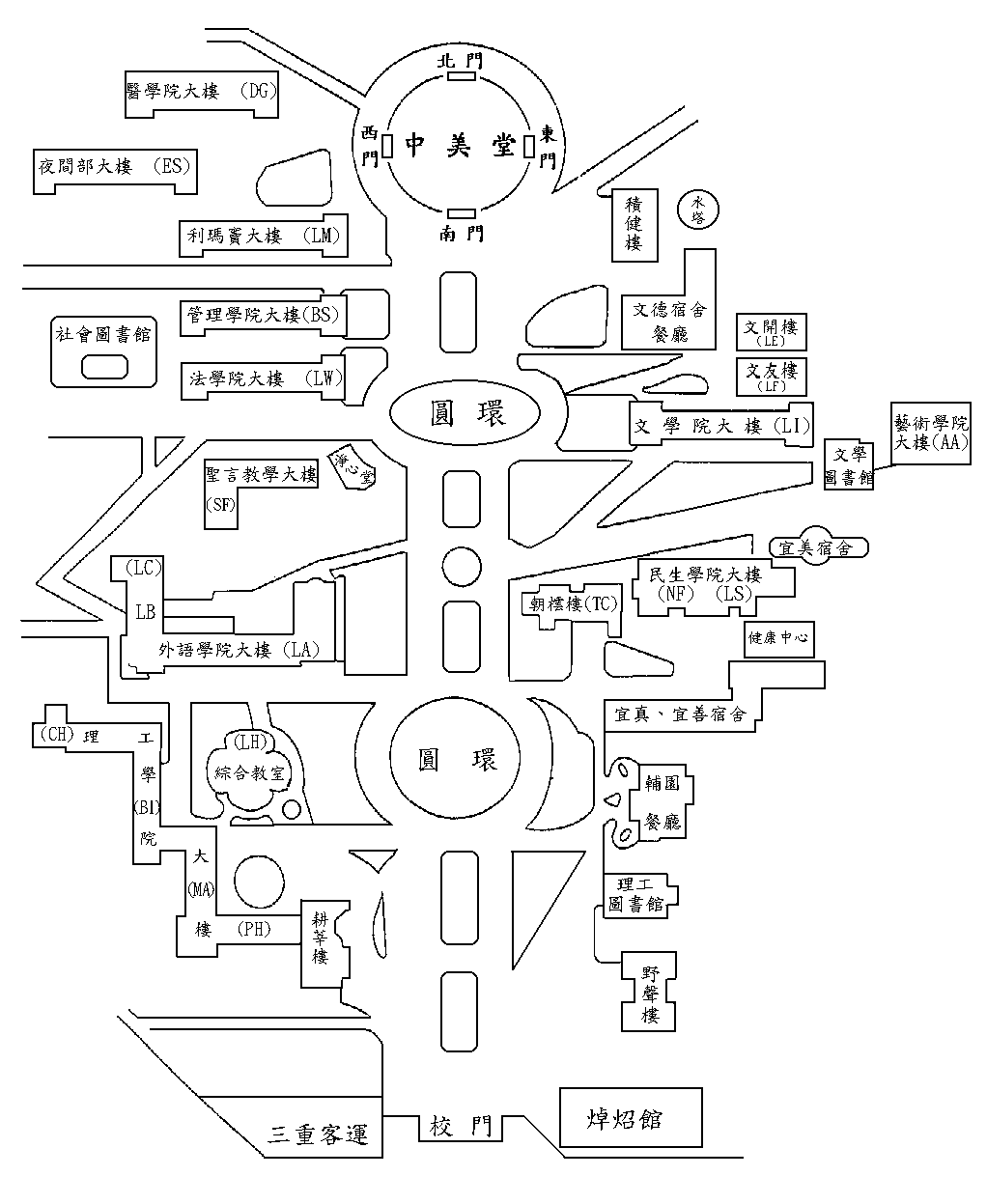 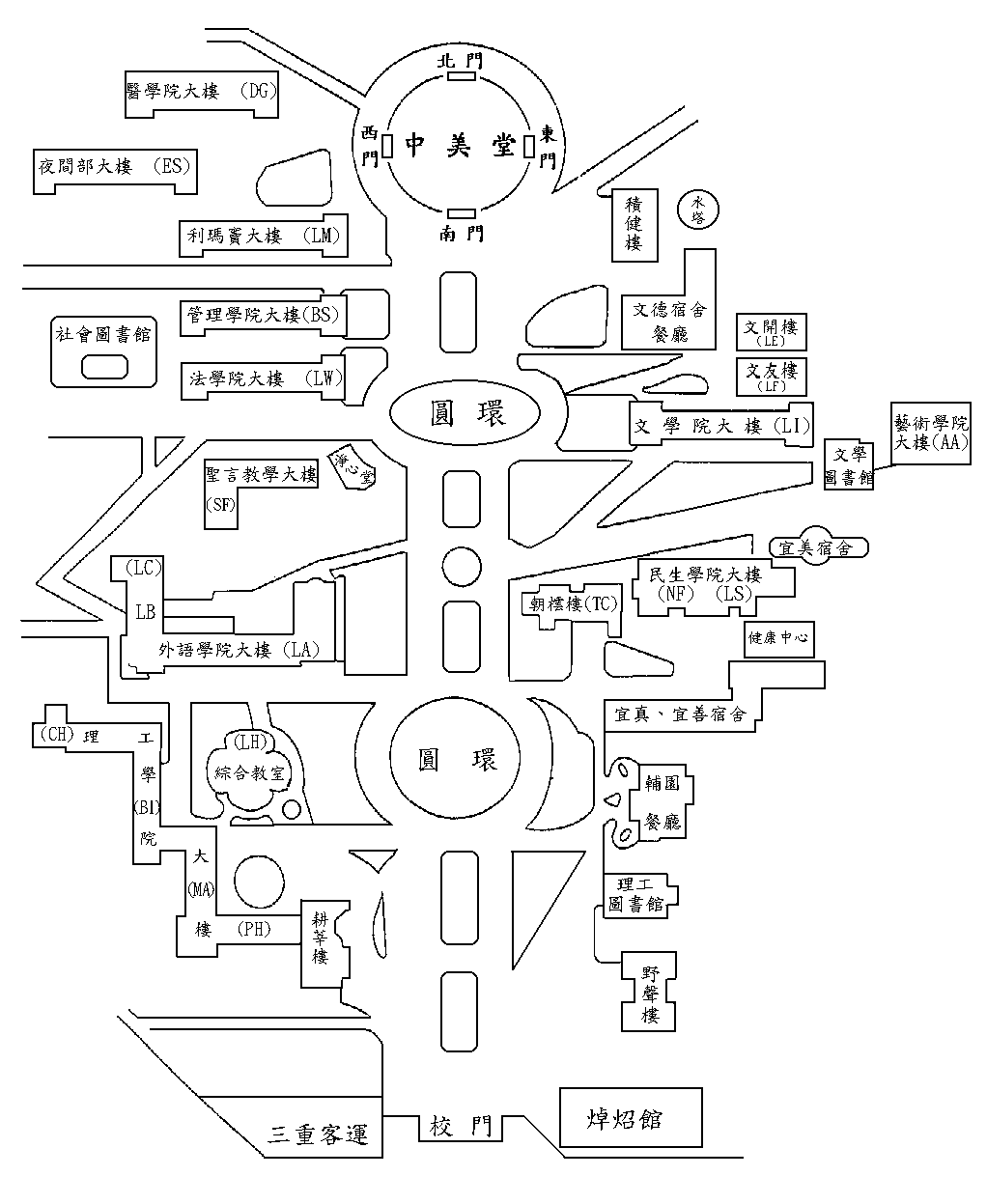 [ 師長的叮嚀事項 ]一、不要被騙：※防詐欺專線：165        (一)有些自稱學校社團學長或某某社工團體、宗教組織、教育機構，要求你(妳)留下電話、        住址等基本資料，甚至繳交費用或到校外活動....等請務必謹慎查證。     (二)有直銷商以新生為對象，極力促銷商品、書籍，新生應視實際需要謹慎為宜。     (三)某些不良份子直接到你(妳)家裡，自稱學校師長，謊稱代你(妳)處理緊急事件，趁機        詐財、請轉告家長此時務必與學校聯絡查證，以免上當。二、「假綁架、真詐財」事件頻傳：    請同學與家長常保持聯繫，並告知家長若遭歹徒電話詐騙時，應積極向校方查證，先確     認學生安危，勿輕易匯款受騙。歹徒詐騙招術，推陳出新，您或您的家人會遇到何類型    的詐騙手法，我們不清楚。為了避免類似案件再於本校發生，請您務必做到下列事項：    (一)通知妳的家人，類似案件層出不窮，如接獲可疑電話，請保持鎮定，切勿輕信電話內       容。      (二)將學校緊急聯絡電話告知家人備用。    (三)養成良好習慣，每日與家人聯絡，並告知去向。    (四)如遇類似情事，請即電學校協助查證或報警110處理。三、新生開學典禮暨輔導教育實施時間：    (一)大學部(含二年制)日間部、進修部新生109年09月11日(五)08：30至16：30時止。        請提前出門至校區指定位置報到，參加為期一天的新生開學典禮暨輔導教育。    (二)非本校新進轉學生109年09月16日(三)13：00至15：30時假LMB1國際會議廳實施，       參加新進轉學生相關資源介紹暨座談會(本校轉本校轉學生可以不用參加)。    (二)博、碩士(含碩專班)研究生及二年制在職班新生由各院、系、所自行安排時間、地點       實施輔導教育。四、新生家長諮詢服務與家長校園導覧時間：    109年9月12日(六) 11：00至12：00時於野聲樓一樓谷欣廳實施。五、校外租屋注意事項：    (一)首重安全：巷道照明、交通狀況，室內消防設施、逃生通道、防盜設備等是否周全妥善。     (二)訂定租賃契約力求周詳：起迄日期、付款方式、押金、水電、電話使用收費規定，修繕權責，中途解約或期滿搬離之雙方權責。     (三)遷入新居當天應立即更換寢室門鎖並加裝室內門閂，以策安全，女生尤應特別注意。         (四)本校生活輔導組，備有學校附近租賃房屋(雲端租屋生活網)之相關資料，歡迎同學參閱。※電話：(02)2905-2054相關網址：https://house.nfu.edu.tw/六、本校軍訓室每天24小時均有教官值班，同學在校內、外，如遇緊急事件，    可請教官協助。※軍訓室專線電話：(02)2902-3419、(02)2905-2885 輔教對象輔教對象109學年度進入本校大學部、進修部之新生一律參加※轉學生參加9/16日(三) 新進轉學生相關資源介紹暨座談會109學年度進入本校大學部、進修部之新生一律參加※轉學生參加9/16日(三) 新進轉學生相關資源介紹暨座談會109學年度進入本校大學部、進修部之新生一律參加※轉學生參加9/16日(三) 新進轉學生相關資源介紹暨座談會109學年度進入本校大學部、進修部之新生一律參加※轉學生參加9/16日(三) 新進轉學生相關資源介紹暨座談會報到時間報到時間109年09月11日(星期五) 109年09月11日(星期五)    08:30~09:00   08:30~09:00實施時間實施時間109年09月11日(星期五) 109年09月11日(星期五)    09:00~16:30   09:00~16:30報到地點報到地點   各院集合位置 (詳如：各院集合位置圖)   各院集合位置 (詳如：各院集合位置圖)   各院集合位置 (詳如：各院集合位置圖)   各院集合位置 (詳如：各院集合位置圖)課程院別時開內容內容地點課程文 學 院傳播學院教育學院藝術學院理工學院外語學院民生學院織品服裝學院0830:0900報  到報  到各院集合位置課程文 學 院傳播學院教育學院藝術學院理工學院外語學院民生學院織品服裝學院0900:1000導師及各級師長歡迎新生到校導師及各級師長歡迎新生到校各班教室課程文 學 院傳播學院教育學院藝術學院理工學院外語學院民生學院織品服裝學院1000:1030中美堂進場時間中美堂進場時間中美堂課程文 學 院傳播學院教育學院藝術學院理工學院外語學院民生學院織品服裝學院1030:1200新生開學典禮暨輔導教育新生開學典禮暨輔導教育中美堂課程文 學 院傳播學院教育學院藝術學院理工學院外語學院民生學院織品服裝學院1200:1400午  餐午  餐課程文 學 院傳播學院教育學院藝術學院理工學院外語學院民生學院織品服裝學院1400:1630院、系運用(以認識環境、師長介紹、資料填繳、選課等為主)院、系運用(以認識環境、師長介紹、資料填繳、選課等為主)各院、系規劃位置課程法律學院社會科學院管理學院醫 學 院進 修 部0830:0900報  到報  到各院集合位置課程法律學院社會科學院管理學院醫 學 院進 修 部0900:1000導師及各級師長歡迎新生到校導師及各級師長歡迎新生到校各班教室課程法律學院社會科學院管理學院醫 學 院進 修 部1000:1200院、系運用(以認識環境、師長介紹、資料填繳、選課等為主)院、系運用(以認識環境、師長介紹、資料填繳、選課等為主)各院、系規劃位置課程法律學院社會科學院管理學院醫 學 院進 修 部1200:1330午  餐午  餐課程法律學院社會科學院管理學院醫 學 院進 修 部1330:1400中美堂進場時間中美堂進場時間中美堂課程法律學院社會科學院管理學院醫 學 院進 修 部1400:1530新生開學典禮暨輔導教育新生開學典禮暨輔導教育中美堂課程法律學院社會科學院管理學院醫 學 院進 修 部1530:1630院、系運用(以認識環境、師長介紹、資料填繳、選課等為主)院、系運用(以認識環境、師長介紹、資料填繳、選課等為主)各院、系規劃位置請假規定請假規定凡無法參加新生輔導教育者，請於09月09日（星期三）前以掛號方式（郵戳為憑）或傳真02-29053163向生輔組彭先生報備，開學一週內再攜帶有效證明文件親自送交班導師處理；無故未到者依校規檢討辦理。聯絡電話：02-29052270凡無法參加新生輔導教育者，請於09月09日（星期三）前以掛號方式（郵戳為憑）或傳真02-29053163向生輔組彭先生報備，開學一週內再攜帶有效證明文件親自送交班導師處理；無故未到者依校規檢討辦理。聯絡電話：02-29052270凡無法參加新生輔導教育者，請於09月09日（星期三）前以掛號方式（郵戳為憑）或傳真02-29053163向生輔組彭先生報備，開學一週內再攜帶有效證明文件親自送交班導師處理；無故未到者依校規檢討辦理。聯絡電話：02-29052270凡無法參加新生輔導教育者，請於09月09日（星期三）前以掛號方式（郵戳為憑）或傳真02-29053163向生輔組彭先生報備，開學一週內再攜帶有效證明文件親自送交班導師處理；無故未到者依校規檢討辦理。聯絡電話：02-29052270服裝儀容服裝儀容服裝儀容：保持端莊大方、富朝氣，適合學生身份為原則。服裝儀容：保持端莊大方、富朝氣，適合學生身份為原則。服裝儀容：保持端莊大方、富朝氣，適合學生身份為原則。服裝儀容：保持端莊大方、富朝氣，適合學生身份為原則。注意事項注意事項授課全程帶口罩，並請依輔導員指導，按時參加各項課目及繳交資料，如有問題則適時向輔導員反應，請求協助。授課全程帶口罩，並請依輔導員指導，按時參加各項課目及繳交資料，如有問題則適時向輔導員反應，請求協助。授課全程帶口罩，並請依輔導員指導，按時參加各項課目及繳交資料，如有問題則適時向輔導員反應，請求協助。授課全程帶口罩，並請依輔導員指導，按時參加各項課目及繳交資料，如有問題則適時向輔導員反應，請求協助。